WAFA 									 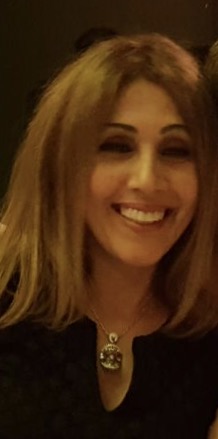 Email: wafa.359287@2freemail.com 			Nationality: USA  				----	 	 	Residence: Dubai- UAE  	 Result oriented manager - Prompt, efficient and dependable – Team player with strong leadership and high negotiation experience. Experienced in setting up business, managing and sustaining forward growth.Valuable experience in managing all phases of sales & design development cycles, from prospecting / cold calls through detailed presentations, negotiations to closing and follow-up activities.          Professional ExperienceDirector of Sales - Arki Group Design						  Dubai, UAE    		October 2015 – Jan. 2017 Managed, supervised & supported sales teams in Dubai & Abu Dhabi branches.Liaised with architects & designers, (Major A&D firms).Marketing & selling full office furniture brands, educational furniture, Hospitality products, outdoors furniture, flooring & turnkey projects.Developed & set yearly sales plans & targets.Commercial management of brands and international suppliers.Formulated and implemented strategies and policies with various department heads.Established new business contacts and maintained business relationships to generate business.Work directly with main contractors developers in main projects.UAE Area Manager - Mascagni S.P.A						  Dubai, UAE	     		 						September 2012 - July 2015Developed and set up yearly sales plan and budget- Sales forecasts and reporting.Promoted a full range of high quality office furniture.Managed client relationships with corporate clients.Managed business development and sales cycle from prospecting new clients to conducting sales presentations and closing negotiations Liaised with architects and designers - monthly update meetings with major A&D firms.General Manager - Steelcase Dealership-Kuwait             			                        								From March 2010 to July 2012Set up and developed a new dealership –Steelcase International Kuwait based organization, Recruited and managed a team of 15 well motivated sales reps, account managers and project engineers Built and developed Design and Projects departments, hiring professional interior designers and consultants to focus on design concepts and full turn- key solutionsDirectly involved in major projects and in all business development activities. Built a strong client base in the market thru public relationship, strong professionalism, support and reliabilityRegular meetings with A&D firms managements, group presentations with design teams, products specifications and support / follow up.                             Shared technical knowledge to provide client customized solutionsRegional Manager - Steelcase International					  Dubai, UAE 	April 2005 – Jan.2010						                                                                                                                                      Managed Distribution Channel Development, all sales, marketing and support activities in the UAE, Bahrain, Kuwait, Oman, Qatar and Jordan.Selected, recommended and set up new dealerships - Managed existing distribution - Developed sales opportunities - Directly involved in developing relationships with A&D communities and all major projects in the territories.Provided the dealerships with daily sales support in term of project analysis, product /design solutions, product specifications and presentations, marketing, administrative and pricing support.                                                          Challenged the dealerships in their routine sales and management processes.Upgraded dealership facilities to improve corporate brand image and reflect corporate initiatives and concepts.Coordinated and managed relationships with Global Alliance accounts and managed their projects in the territories.Provided monthly accurate projects reports and forecasts.Sales Manager / Head of Interior Design - Dia Behbehani			        Kuwait                                                                                                              	August 1998 - January 2005Joined as Interior Designer in the office furniture departmentJoined the Design Section preparing presentations and CAD drawings for projects in handPromoted to head the design section – Managed major projects for both residential and office furniture activitiesManaged personnel and cultivate client relationships to generate new businessEducation and TrainingBachelor’s Degree of Interior Design / Graphic Design       Yarmouk University- JordanLEED Green AssociateBPM Training (Business Process Management)Al Nuzha High School - Kuwait.Group MembershipAmerican Business Council.Architects & Interior Design Professionals in Dubai, Abu Dhabi/ Northern Emirates.Dubai Business breakfast club.CoreNET Global – Middle East.Dubai Business Network.Heels & Deals.References available on request                                   